Nativism & the KlanMany Americans wished to cap 20th century immigrationGained strength in years prior to the warImmigration became associated w/radicalism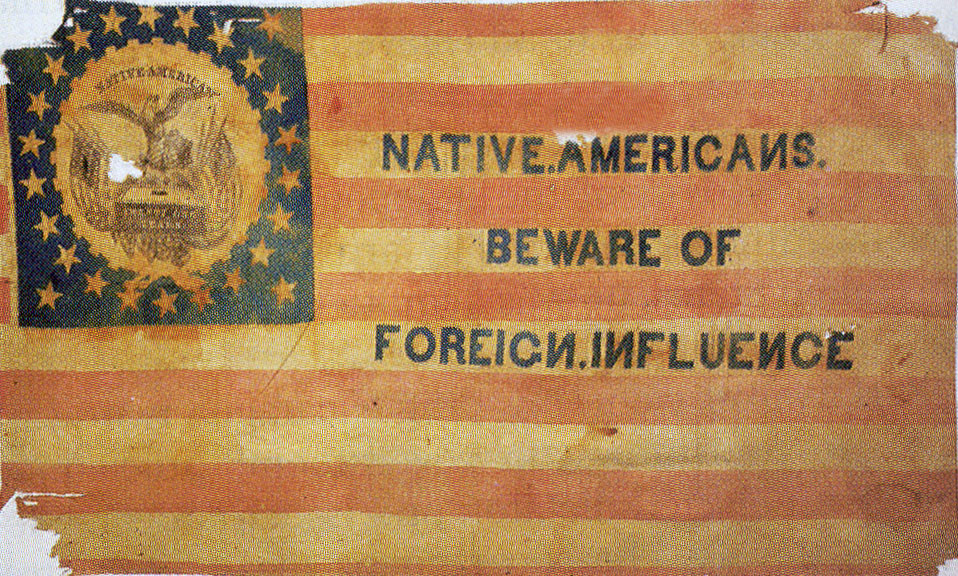 Emergency immigration act was passed in 1921Immigration couldn’t exceed 3% of the number of that nationality who were in the US in 1910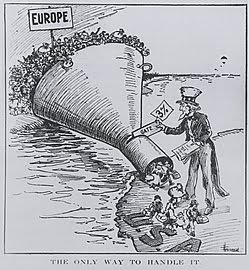 Immigration fell from 800,000 to 300,000National Origins Act of 1924: banned immigration from east AsiaEuro immigration would be reduced to 2%Quota based on 1890 numbers, which had much fewer E. and S. EurosFurther restrictions capped immigration at 150,000 totalThe New KlanLeo Frank, Jewish factory manager, was found guilty of murdering a female employee (1915)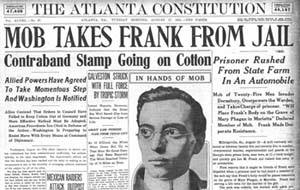 Nativists stormed the jail and lynched Frank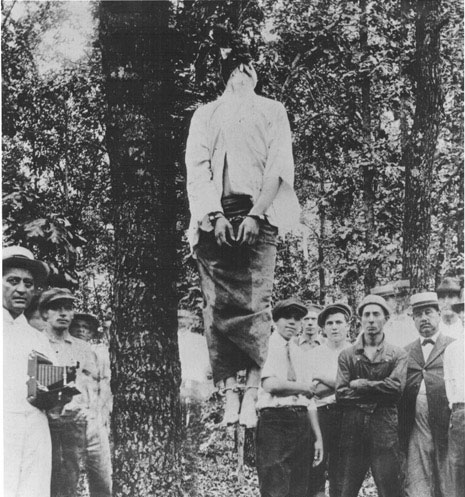 DW Griffith’s film Birth of a Nation further inflamed nativistsThe new Klan targeted “insubordinate” AAs at firstAfter WWI, Catholics, Jews, and immigrants became targetsKlan membership spread quickly to Northern industrial citiesBy 1924 the Klan had over 4 million members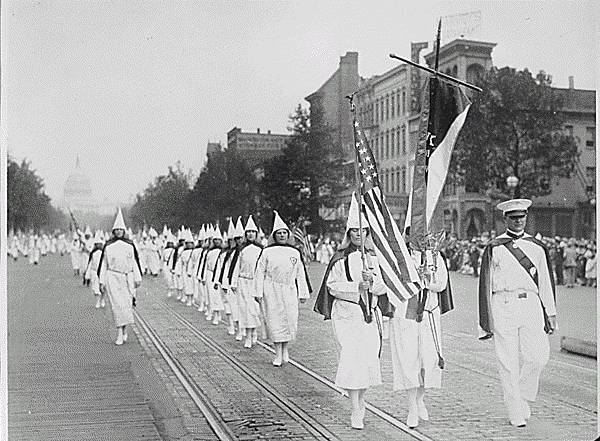 Klan members portrayed themselves as patriots and community leadersKlan feared anything seen as posing a challenge to “traditional values”Klan wished to enforce prohibitionThey also pushed for compulsory Bible reading in schoolsKlan membership declined after 1925David Stephenson brought negative attention to the KlanThe Klan was effectively dead by WWII